     СОЧИ, Гостевой дом «ЛАНДЫШЕВЫЙ»          Лето 2021Гостевой дом «Ландышевый» находится в центральной части Сочи. Сочи – курорт федерального значения и летняя столица России. Город, уникальный во всём, город, которым невозможно не восхищаться. Сочи предлагает своим гостям максимально широкий спектр всех видов туризма: лечение, пляжный отдых, активный отдых и спорт, горные лыжи, деловой туризм и многое другое. Благодаря удивительным горно-лесным ландшафтам, среди которых расположен курорт, город этот считается одним из самых красивых в мире. Это отнюдь не преувеличение. Посудите сами, Сочи находится на территории Кавказского биосферного заповедника, в черте города начинаются девственные колхидские леса с реликтовой флорой, с одной стороны плещется лазурное море, а с другой – видим снежные шапки вершин Большого Кавказа. Гостевой дом «Ландышевый» расположен на просторной территории, всего в  расположены магазин, столовая и автобусная остановка.
Размещение:  «Стандарт» 2-х местные номера с удобствами (WC, душ, ТВ, вентилятор, односпальные и двуспальные кровати, прикроватные тумбочки, шкаф). Холодильник на этаже.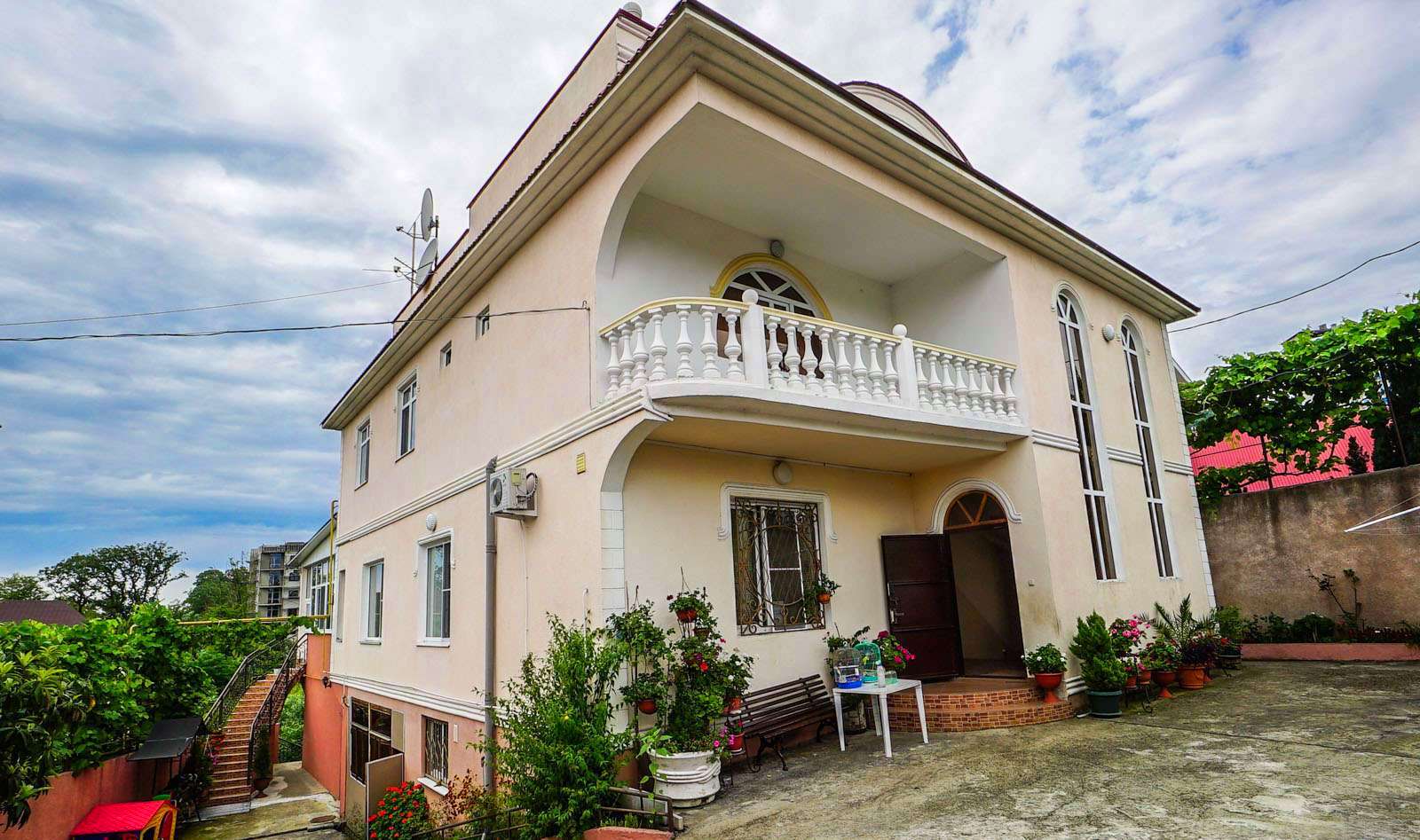 Пляж: 5 мин - галечный.Питание: в гостинице есть общая кухня для самостоятельного приготовления пищи и дополнительная кухня для жарки шашлыка.Дети:  до 12 лет скидка на проезд – 200 руб. Стоимость тура на 1 человека (7 ночей)В стоимость входит:  проезд  на  автобусе; проживание в номерах выбранной категории,  сопровождение, страховка от несчастного случая.Курортный сбор за доп. плату – 10 руб/чел. в день.Выезд из Белгорода еженедельно по понедельникам.Хочешь классно отдохнуть – отправляйся с нами в путь!!!!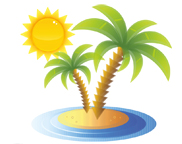 ООО  «Турцентр-ЭКСПО»                                        г. Белгород, ул. Щорса, 64 а,  III этаж                                                                                                            Остановка ТРЦ «Сити Молл Белгородский»www.turcentr31.ru            т./ф: (4722) 28-90-40;  тел: (4722) 28-90-45;    +7-951-769-21-41РазмещениеЗаездыСТАНДАРТСТАНДАРТРазмещениеЗаезды2-х мест.с удоб.3-х мест.с удоб. 31.05.-09.06.9750965007.06.-16.06.9950985014.06.-23.06.104501035021.06.-30.06.106501055028.06.-07.07.115501095005.07.-14.07.118501115012.07.-21.07.129501195019.07.-28.07.136501235026.07.-04.08.136501235002.08.-11.08.136501235009.08.-18.08.136501235016.08.-25.08.136501235023.08.-01.09.121501155030.08.-08.09.118501145006.09.-15.09.116501115013.09.-22.09.112501065020.09.-29.09.1055010450